    ΑΙΤΗΣΗ ΣΥΜΜΕΤΟΧΗΣΕπιθυμώ να συμμετέχω στο  Πρόγραμμα «Επέκεινα»-Ψυχαναλυτική Πράξη:Α) Ψυχανάλυση για Όλους  Β) Ψυχανάλυση για ΕιδικούςΠροσδιορίστε την επιλογή σας (Α ή Β)Ονοματεπώνυμο:Δ/νση Κατοικίας:Τηλέφωνο: Kινητό τηλ.:Email:Επάγγελμα:Δ/νση Εργασίας: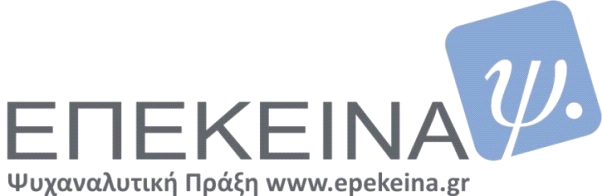 